Versie van 21 december 2016.Tijdelijke Werkervaring « TWE »Door de zesde staatshervorming worden de bevoegdheden van de gewesten aanzienlijk uitgebreid.Vlaanderen zet daarbij onder andere in op een nieuw stelsel van tijdelijke werkervaring (TWE). Art 60§7 wordt hierin geïntegreerd. De nieuwe maatregel start – voor de OCMW’s - op 1 januari aanstaande. Vanaf dit moment zal Vlaanderen maar een toelage toekennen voor nieuw opgestarte art60§7 tewerkstellingen indien die kaderen in een TWE-traject en voldoen aan de voorwaarden. Voor alle lopende art60§7 tewerkstellingen blijft de nu geldende regelgeving en financiering ongewijzigd behouden.Tijdelijke Werkervaring richt zich naar werkzoekenden en leefloongerechtigden die door een gebrek aan (recente) werkervaring en arbeidsattitudes niet onmiddellijk aan de slag kunnen in het normaal economisch circuit. Het traject heeft als doelstelling om deze doelgroep competenties en werkervaring te laten opbouwen binnen een reële werkomgeving. Zo zal de afstand tot de reguliere arbeidsmarkt verkleinen met als uiteindelijk doel doorstroomt naar het normaal economisch circuit.Meer info vind je op https://partners.vdab.be/tijdelijkewerkervaringImpact van de TWE “Tijdelijke werkervaring” op de terugbetalingsformulierenIn het kader van de maatregel TWE (Tijdelijke Werkervaring) zijn er een aantal aanpassingen in de formulieren van terugbetalingsaanvragen. Wat volgt kadert in de context van de aanpassingen van handelingen van Nova Prima om aan de nieuwe reglementering van het Vlaamse Gewest te voldoen. Deze aanpassingen zullen dus enkel bruikbaar zijn voor de OCMW's van het Vlaamse Gewest.Ze zijn van toepassing vanaf 1 januari 2017. Artikels 60 en Sociale Economie (Staatsverhoogde toelagen)LeefloonWij zullen codes toevoegen aan rubriek 21 (Tewerkstelling artikel 60 aanvrager EN partner) van formulier B. Er bestaan momenteel 2 codes in deze rubriek, die gebruikt worden voor statistische doeleinden:1: tewerkstelling met het oog op werkervaring.2: tewerkstelling met het oog op het bekomen van volledige sociale uitkeringen.Vanaf 01/01/2017 wordt dit:1: tewerkstelling met het oog op werkervaring (contract aangevat voor 01/01/2017)2: tewerkstelling met het oog op het bekomen van volledige sociale uitkeringen (contract aangevat voor 01/01/2017)3: tewerkstelling met het oog op werkervaring (contract aangevat vanaf 01/01/2017)4: tewerkstelling met het oog op het bekomen van volledige sociale uitkeringen (contract aangevat vanaf 01/01/2017)Codes 1 en 2 zullen gecontroleerd worden zoals dit nu het geval is en codes 3 en 4 zullen specifieke regels hebben voor het Vlaamse Gewest (toepassing van het gewaarborgd gemiddeld minimum maandinkomen (GGMMI) van CAO nr. 43. Op dit moment bedraagt dit bedrag € 1590,64 in plaats van de leefloon categorie E). De leeftijd van de begunstigde komt niet meer in aanmerking (geen meer supplement van 25%).De overeenstemmende steun bij codes 3 en 4 zal betaald worden op nieuwe begrotingsartikels. Momenteel zijn er de volgende artikels:114: Sociaal economie initiatief115: Art.60.7 deeltijds116: Art. 60.7 voltijdsVanaf de eerste betalingen met betrekking tot 2017 wordt dit:114: Sociaal economie initiatief voor 01/01/2017115: Art. 60.7 deeltijds voor 01/01/2017116: Art. 60.7 voltijds voor 01/01/2017134: Art.60 deeltijds vanaf 01/01/2017135: Art.60 voltijds vanaf 01/01/2017136: Sociaal economie initiatief vanaf 01/01/2017.Wat betreft het terugvorderingsformulier D (Leefloon), zijn er 3 nieuwe codes toegevoegd aan rubriek 11: Type terugvordering:34: Art.60 deeltijds vanaf 01/01/2017;35: Art.60 voltijds vanaf 01/01/2017;36: Sociaal economie initiatief vanaf 01/01/2017.Wet 65We hebben hetzelfde voorstel gedaan als hierboven voor de formulieren B1 in rubriek 41 (Tewerkstelling artikel 60 aanvrager EN partner)We krijgen dus dezelfde codes als hierboven:1: tewerkstelling met het oog op werkervaring (contract aangevat voor 01/01/2017)2: tewerkstelling met het oog op het bekomen van volledige sociale uitkeringen (contract aangevat voor 01/01/2017)3: tewerkstelling met het oog op werkervaring (contract aangevat vanaf 01/01/2017)4: tewerkstelling met het oog op het bekomen van volledige sociale uitkeringen (contract aangevat vanaf 01/01/2017).Dezelfde controles worden toegepast. Leeftijd komt niet meer in rekening. De overeenstemmende steun bij codes 3 en 4 zal betaald worden op nieuwe begrotingsartikels. Momenteel bestaat het volgende artikel:508: Activering - Art.60 (100%) (voltijds + deeltijds)Vanaf de eerste betalingen met betrekking tot 2017 wordt dit:508: Art.60 (voltijds + deeltijds) voor 01/01/2017515: Art.60 deeltijds vanaf 01/01/2017516: Art.60 voltijds vanaf 01/01/2017517: Sociaal economie initiatief vanaf 01/01/2017Er zullen ook 3 nieuwe soorten steun worden toegevoegd (HelpType)Huidige codes:14: Art.60 (voltijds + deeltijds)99: Sociaal economie initiatief Nieuwe codes:14: Art.60 (voltijds + deeltijds) voor 01/01/201799: Sociaal economie initiatief voor 01/01/201721: Art.60 deeltijds vanaf 01/01/201722: Art.60 voltijds vanaf 01/01/201723: Sociaal economie initiatief vanaf 01/01/2017.Wat betreft het formulier F van terugvordering Wet 65 zijn er 3 nieuwe codes toegevoegd aan rubriek “11: Type terugvordering”: 15: Art.60 deeltijds vanaf 01/01/2017;16: Art.60 voltijds vanaf 01/01/2017;17: Sociaal economie initiatief vanaf 01/01/2017.ActiveringsmaatregelenDe vroegere maatregelen (overeenkomsten die zijn gestart vóór 01/01/2017) kunnen worden verdergezet tot zij aflopen, volgens de voorwaarden van vóór 01/01/2017.Slechts 3 van al deze maatregelen zullen behouden worden na 1/1/2017:sociaal inschakelingsinitiatief (SINE-activering) met minstens halftijdse uurregeling: 5.220 € / jaar (activeringscode = 12)sociaal inschakelingsinitiatief (SINE-activering) met minstens vier vijfden uurregeling: 6.540 € / jaar (activeringscode = 13)sociaal inschakelingsinitiatief (SINE-maatregel) vanaf 01/01/2004: 6.000 € / jaar (activeringscode = 18)Het beheer van deze activeringsmaatregelen blijft ongewijzigd.Een activeringscode verschillend van 12, 13 of 18 zal nog steeds worden toegestaan, op voorwaarde dat het contract voor 2017/01/01 is begonnen. Dat is de reden waarom een waarschuwing zal naar het OCMW worden gestuurd.Vanaf 01/01/2017, indien de activeringscode niet 0, 12, 13 of 18 is, zullen er twee waarschuwingscodes (één voor de begunstigde en één voor de partner):Foutcode  320747: "Deze maatregel activering voor de begunstigde niet meer gerechtigd sinds 2017/01/01"; " Cette mesure d’activation pour le bénéficiaire n’est plus autorisée depuis le 01/01/2017 "; "Diese Maßnahme Aktivierung ist nicht fuer den Empfaenger laenger zugelassen seit 2017/01/01"Foutcode  320748: "Dit activeringsmaatregelen voor de partner niet meer gerechtigd sinds 2017/01/01", " Cette mesure d’activation pour le partenaire n’est plus autorisée depuis le 01/01/2017 ", "Diese Maßnahme Aktivierung fuer den Partner ist nicht laenger zugelassen seit 2017/01/01 "Deze regels zijn identiek voor de twee wetten (Leefloon en Wet 65). 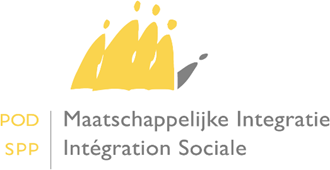 Aanpassingen van Nova Prima voor het Vlaamse Gewest in het kader van de " Tijdelijke Werkervaring " (TWE)